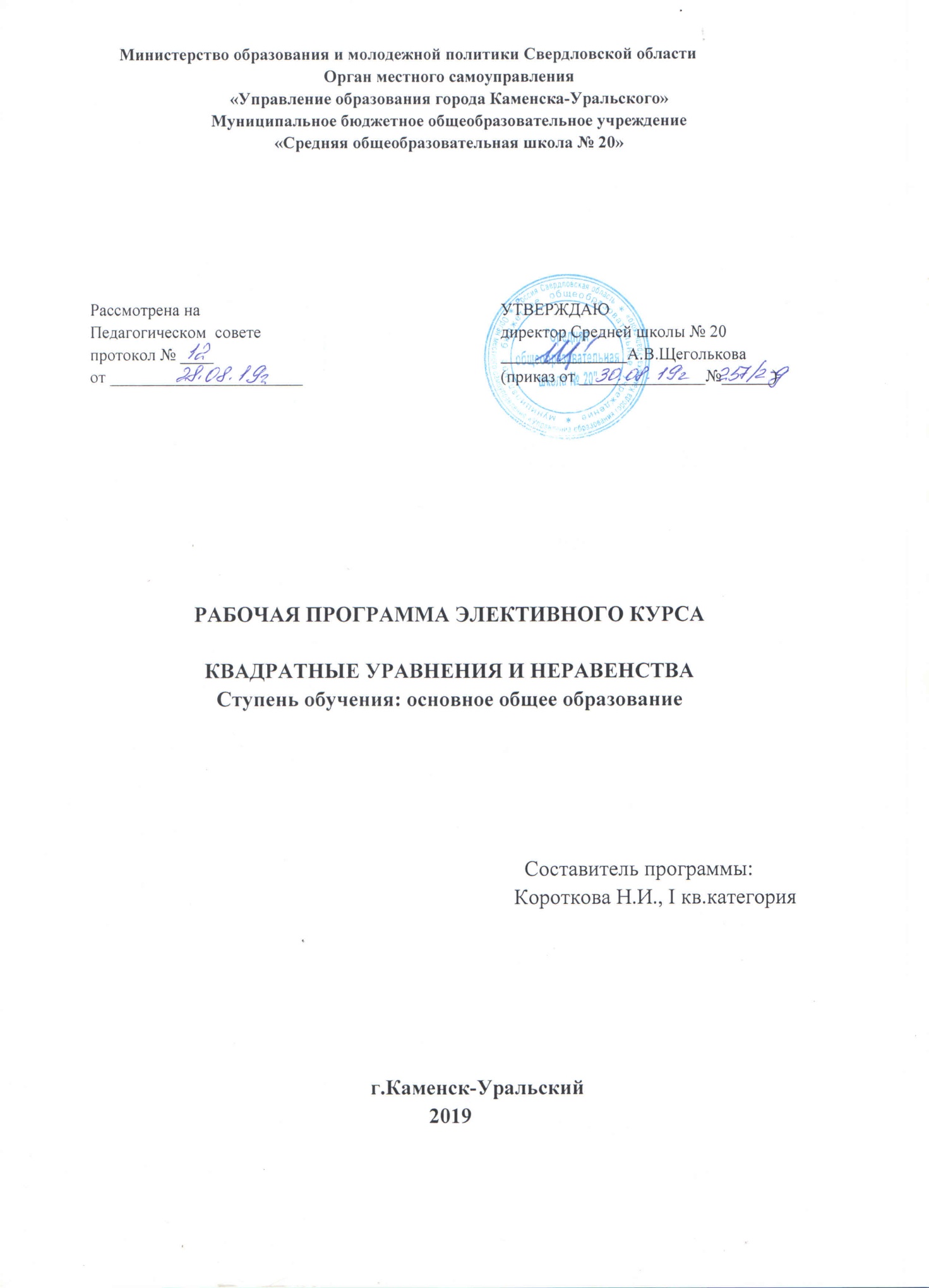 Пояснительная запискаЭлективный курс «Квадратные неравенства и уравнения» предназначен для учащихся 8 класса среднего общеобразовательного учреждения, рассчитан на 34 часа аудиторного времени. Цели курса: *усвоение, углубление и расширение математических знаний;                                                           *интеллектуальное, творческое развитие учащихся;            *формирование устойчивого интереса к предмету;*приобщение к истории математики как части общечеловеческой культуры.Задачи курса:*обеспечение достаточно прочной базовой математической подготовки, необходимой для продуктивной деятельности в современном информационном мире;*овладение определенным уровнем математической культуры.Содержание курса1.Элементы теории вероятностей и анализ данных.Случайные события. Достоверные и невозможные события. Равновероятностные события. Частота и вероятность случайного события. Геометрические вероятности. Формулы сложения вероятностей. Независимые события. Формула умножения вероятностей. Таблицы и диаграммы. Столбчатые и круговые диаграммы.2.Действительные числа.Квадратный корень. Иррациональные числа. Действительные числа. Взаимно-однозначное соответствие между точками координатной прямой и множеством действительных чисел. Сравнение действительных чисел.3.Квадратное уравнение.Уравнения и тождества. Квадратное уравнение. Прямая и обратная теоремы Виета. Уравнения и системы, сводящиеся к квадратному уравнению. Метод введения новых переменных. Уравнения, содержащие знак модуля. Квадратные уравнения с параметром. Теоремы о расположении корней квадратного уравнения.4.Квадратичная функция и ее график.Квадратичная функция и ее график. Преобразование графиков.5.Линейные и квадратичные неравенства и системы неравенств.Числовые неравенства и их свойства. Неравенства первой степени с одним неизвестным. Квадратное неравенство. Дробно-линейное неравенство. Метод интервалов. Системы неравенств с одним и двумя неизвестными и их геометрическая интерпретация.Требования к подготовке учащихсяБез оценочное обучение. По окончании курса ученик должен:*иметь представление о методах и приемах решения линейных и квадратных уравнений с модулем и параметром;*получить навыки использования графиков функций при решении уравнений и неравенств;*иметь представления о методах решения неравенств с модулем.Поурочное планирование учебного курсаСписок литературы для учителей и учащихся1.Занимательная математика. А. Шатилова., 2003г.2.Книга для внеклассного чтения по математике. Х. Резванова.,1998г.3.Внеклассная работа по математике в 5-11 классах. А.В.Фарков.,2008г.4.Учебник «Математика,7», Г.В.Дорофеев, 1995г.5. Учебник «Математика,8», Г.В.Дорофеев, 1995г6.Алгебра 7-9 класс. Г.И.Григорьева. Нестандартные уроки. 2006г.№ п.п       Наименование темыЛекцияПрактикаВсего часов1Случайные события.0,50,512Достоверные и невозможные события.0,50,513Равновероятностные события.0,50,514Частота и вероятность случайного события.0,50,515Геометрические вероятности.0,50,516Формула сложения вероятностей.0,50,517Независимые события.0,50,518Формула умножения вероятностей.0,50,519Таблицы и диаграммы.0,50,5110Столбчатые и круговые диаграммы.0,50,5111Квадратный корень. Иррациональные числа.0,50,5112Действительные числа. Взаимно-однозначное соответствие между точками координатной прямой и множеством действительных чисел.1113Сравнение действительных чисел.0,50,5114Уравнения и тождества.1115Квадратное уравнение.0,50,5116 Прямая и обратная теоремы Виета.0,50,5117Уравнения и системы, сводящиеся к квадратному уравнению.0,50,5118 Метод введения новых переменных.0,50,5119Уравнения, содержащие знак модуля.0,50,5120Квадратные уравнения с параметром.1121Квадратные уравнения с параметром.1122Теоремы о расположении корней квадратного уравнения.0,50,5123Квадратичная функция и ее график.0,50,5124 Преобразование графиков.0,50,5125Числовые неравенства и их свойства.0,50,5126Неравенства первой степени с одним неизвестным.0,50,5127Квадратное неравенство.0,50,5128Квадратное неравенство.1129Дробно-линейное неравенство.0,50,5130Дробно-линейное неравенство.1131Метод интервалов.0,50,5132Метод интервалов.1133Системы неравенств с одним и двумя неизвестными и их геометрическая интерпретация.0,50,5134 Системы неравенств с одним и двумя неизвестными и их геометрическая интерпретация.                                                                                                 11Итого151934